Správa z podujatia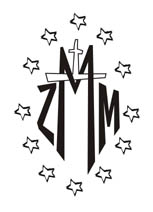 Názov prijímateľa dotácie: Združenie mariánskej mládeže   Názov podujatia: ...............................................................................................   Miesto podujatia: ...............................................................................................     Dátum podujatia a čas: ...................................................... Počet dní: .................   Počet účastníkov celkom: .........................................	 Počet osobodní: ..................    0-14 rokov:         15-19 rokov:         20-25 rokov:        26-30 rokov:      31 a viac  rokov:  Cieľ podujatia: ...................................................................................................................................................................................................................................................................................................................................................................................................................................................................................................................................................................................................................................................................Zhodnotenie realizácie plánovaného programu:...................................................................................................................................................................................................................................................................................................................................................................................................................................................................................................................................................................................................................................................................................................................................................................................................................................................................................................................................................................................................................................................................................................................................................................................................................................................................................................................................................Meno a priezvisko zodpovedného realizátora: ...........................................................Plná adresa zodpovedného realizátora: ........................................................................V ....................................... dňa ............................                                					     .............................................					                podpis zodpovedného realizátora a pečiatka